Work Journal Daily Engagement Log #5 of 7 (Dec 19th-Feb 26th)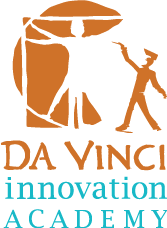 Student Name: ___________________   	Parent Name: ___________________   Teacher Name: Robin and PatrickList student learning activities in the Work Journal Daily Engagement Log (page 2)List the 6 work samples you are providing (2 for each subject area - reading, writing and math).On the due date, turn in this form and the 6 DATED work samples you’ve listed that exemplify your work.  

 ____________________________________	_____________________________________		____________________ Student Signature			Parent Signature				Date   By signing, we certify that the above information is accurate, our family completed the work listed and our work samples are representative of the activities completed at home.English Language Arts Learning Goals for this Work Journal English Language Arts Learning Goals for this Work Journal English Language Arts Learning Goals for this Work Journal ReadingCCSS.ELA-Literacy.RL.1.3 Describe characters, settings, and major events in a story, using key details.CCSS.ELA-Literacy.RL.2.1 Ask and answer such questions as who, what, where, when, why, and how to demonstrate understanding of key details in a text.CCSS.ELA-Literacy.RI.2.3 Describe the connection between a series of historical events, scientific ideas or concepts, or steps in technical procedures in a text.CCSS.ELA-Literacy.RL.2.5 Describe the overall structure of a story, including describing how the beginning introduces the story and the ending concludes the action.CCSS.ELA-Literacy.RI.2.7 Explain how specific images (e.g., a diagram showing how a machine works) contribute to and clarify a text.Reading Work Samples:  WritingCCSS.ELA-Literacy.W.1.5 With guidance and support from adults, focus on a topic, respond to questions and suggestions from peers, and add details to strengthen writing as needed.CCSS.ELA-Literacy.W.2.2 Write informative/explanatory texts in which they introduce a topic, use facts and definitions to develop points, and provide a concluding statement or section.CCSS.ELA-Literacy.W.2.7 Participate in shared research and writing projects (e.g., read a number of books on a single topic to produce a report; record science observations).Writing Work Samples:  Math Learning Goals for this Work Journal Math Learning Goals for this Work Journal Math Learning Goals for this Work Journal CCSS.Math.Content.2.OA.A.1 Use addition and subtraction within 100 to solve one- and two-step word problems involving situations of adding to, taking from, putting together, taking apart, and comparing, with unknowns in all positions, e.g., by using drawings and equations with a symbol for the unknown number to represent the problem.1CCSS.Math.Content.2.NBT.A.1 Understand that the three digits of a three-digit number represent amounts of hundreds, tens, and ones; e.g., 706 equals 7 hundreds, 0 tens, and 6 ones. Understand the following as special cases:CCSS.Math.Content.2.MD.A.1 Measure the length of an object by selecting and using appropriate tools such as rulers, yardsticks, meter sticks, and measuring tapes.CCSS.Math.Content.2.G.A.1 Recognize and draw shapes having specified attributes, such as a given number of angles or a given number of equal faces.1 Identify triangles, quadrilaterals, pentagons, hexagons, and cubes.CCSS.Math.Content.2.OA.A.1 Use addition and subtraction within 100 to solve one- and two-step word problems involving situations of adding to, taking from, putting together, taking apart, and comparing, with unknowns in all positions, e.g., by using drawings and equations with a symbol for the unknown number to represent the problem.1CCSS.Math.Content.2.NBT.A.1 Understand that the three digits of a three-digit number represent amounts of hundreds, tens, and ones; e.g., 706 equals 7 hundreds, 0 tens, and 6 ones. Understand the following as special cases:CCSS.Math.Content.2.MD.A.1 Measure the length of an object by selecting and using appropriate tools such as rulers, yardsticks, meter sticks, and measuring tapes.CCSS.Math.Content.2.G.A.1 Recognize and draw shapes having specified attributes, such as a given number of angles or a given number of equal faces.1 Identify triangles, quadrilaterals, pentagons, hexagons, and cubes.Math Work Samples:  Work Journal Daily Engagement LogEach day, please list your child’s learning activities. Use brief, descriptive details.On days your child attended school at DVIA, please record “DVIA school day.” Work Journal Daily Engagement LogEach day, please list your child’s learning activities. Use brief, descriptive details.On days your child attended school at DVIA, please record “DVIA school day.” Example:Baked muffins (doubled recipe); two-digit addition fluency; Mattel tour and toy developer interview; robot design project; Charlotte’s Web/character study; Neo Leo and Leo diary entryThurs., Dec. 19, 2013Fri., Dec. 20, 2013Mon., Jan. 13, 2014Tues., Jan. 14, 2014Wed., Jan. 15, 2014Thurs., Jan. 16, 2014Fri., Jan. 17, 2014Mon., Jan. 20, 2014NO SCHOOLTues., Jan. 21, 2014Wed., Jan. 22, 2014Thurs., Jan. 23, 2014Fri., Jan. 24, 2014Mon., Jan. 27, 2014Tues., Jan. 28, 2014Wed., Jan. 29, 2014Thurs., Jan. 30, 2014Fri., Jan. 31, 2014Mon., Feb. 3, 2014Tues., Feb. 4, 2014Wed., Feb. 5, 2014Thurs., Feb. 6, 2014Fri., Feb. 7, 2014Mon., Feb. 10, 2014Tues., Feb. 11, 2014Wed., Feb. 12, 2014Thurs., Feb. 13, 2014Fri., Feb. 14, 2014NO SCHOOLMon., Feb. 17, 2014NO SCHOOLTues., Feb. 18, 2014Wed., Feb. 19, 2014Thurs., Feb. 20, 2014Fri., Feb. 21, 2014Mon., Feb. 24, 2014Tues., Feb. 25, 2014Wed., Feb. 26, 2014